Велосипед.В переводе с латинского “velox” означает “быстрый”, а “pedis” – “ноги”.Знаки, разрешающие движение велосипедисту: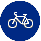                     «Велосипедная дорожка»                       Разрешается движение только                                          на   велосипедах и мопедах. По велосипедной дорожке могут двигаться также пешеходы (при отсутствии тротуара или пешеходной дорожки).                  «Конец дороги для автомобилей»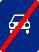 Знаки, запрещающие движение велосипедисту:              «Движение на велосипедах запрещено» 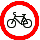                 Запрещается движение велосипедов и мопедов.                 «Движение запрещено»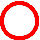                   Запрещается движение всех транспортных средств.                 «Дорога для автомобилей»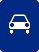                    Дорога, предназначенная для                            движения только автомобилей, автобусов и мотоциклов.Предупреждающий знак:             «Пересечение с велосипедной дорожкой»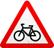 На рояль я не похожий,Но педаль имею тожеКто не трус и не трусихаПрокачу того я лихо У меня мотора нетЯ зовусь ...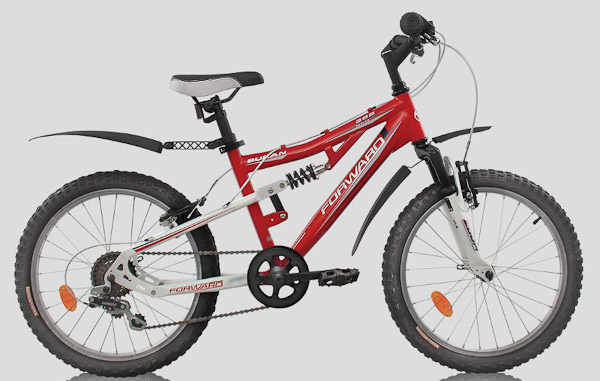 Весной и летом так приятно покататься по улицам и дворам на велосипеде!Как только растает снег, на дорогах появляются первые велосипедисты. Наверное, и тебе хочется мчаться вместе с ними наперегонки! Ведь это так несложно — сел на велосипед, взялся за руль и крути педали...Но не всё так просто. Существуют требования Правил дорожного движения, которые посвящены езде на велосипеде. Их надо знать и обязательно выполнять.Детям до 14 лет ездить на велосипедепо дорогам и улицам запрещено!Тем, кому не исполнилось 14 лет, можно ездить на велосипеде по специальным велосипедным дорожкам и закрытым для транспортных средств  площадкам.Необходимо хорошо знать устройство велосипеда и содержать его в хорошем состоянии. Особенно внимательно надо следить за креплением руля и надёжностью тормозов. Звуковой сигнал должен  соответствовать техническим требованиям завода-изготовителя.Только если тебе исполнилось 14 лет, можно перевозить в качестве пассажира ребёнка возрастом до 7 лет на дополнительном сиденье с надёжными подножками.  При движении на дорогах в темное время суток велосипеды должны быть оборудованы внешними световыми приборами: впереди — фарой белого цвета, сзади — фонарем или  световозвращателем красного цвета, с боковых сторон — световозвращателем оранжевого или красного цвета.Запрещается кататься на велосипеде по тротуарам, дорожкам парков и бульваров.   Запрещается цепляться за любое проезжающее мимо транспортное средство — это очень опасно!   Запрещается ездить на велосипеде, держась за руль одной рукой или совсем «без рук».    Запрещается перевозить груз, который выступает более чем на 0,5 м по длине или ширине за габариты велосипеда или мешает его управлению.